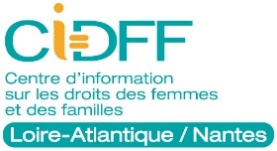 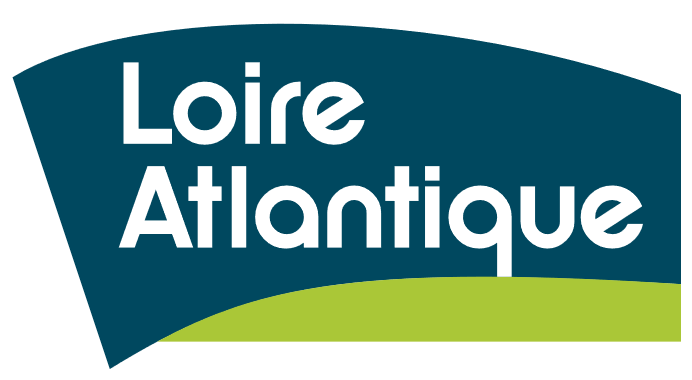 BULLETIN D’INSCRIPTION FORMATIONEGALITE PROFESSIONNELLE ENTRE LES FEMMES ET LES HOMMES  ETACCOMPAGNER LE PULIC A L’ELARGISSEMENT DES CHOIX PROFESSIONNELSSESSION DE FORMATION  Session 1 : à Nantes les 25, 26 avril  et 12,13 mai 2022  Session 2 : à St-Nazaire les 30, 31 mai et 23, 24 juin 2022 Session 3 : à Nantes  les 15,16 et 26,27 septembre 2022IDENTITE DE L’ORGANISMEEtablissement : ........................ ...................................................…………………………………………………………Adresse : .................................. ................................................... .................................................. ………………….................................................. ...................................................…………………………………………………………Email : ..........................................................................................Téléphone : .............................. …………………...PARTICIPANT.E A LA FORMATIONNom : .......................................................................….. Prénom :.................................................. …………………Fonction : .................................................................Référent depuis : …………………………….…….Email* : ..........................................................................................Téléphone* : .............................. …………………...*Ces mentions doivent être obligatoirement complétées afin de nous permettre d’envoyer les documents de confirmation et post formation.HANDICAPMerci de bien vouloir nous prévenir en cas de difficulté particulière d’accès à la formation. emploi.cidffnantes@gmail.comVOS ATTENTES POUR LA FORMATION………………………………………………………………………………………………………………………………………………………………………………………………………………………………………………………………………………………………………………………………………………………………………………………………………………………………………………………………………………………………………………………………………………………………………………………………………………………………………………………………………………………………………………………………………………………………………………………………………………………………………………………………………………………………………………………………………………………………………………………………………………………………………………………………………………………………………………………………………………………………………………………………………………………………………………………………………………………………………………………………………………………………………………………………………………………………………………………………………………………………………………………………………………………………………………………………………………………………………………………………………………………………